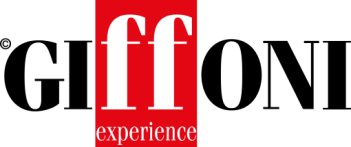 
GIFFONI ANNUNCIA IL PRIMO OSPITE ITALIANO: STEFANO ACCORSI Doppio David di Donatello e Nastro d’Argento, protagonista di successi cinematografici, teatrali e televisivi, il 27 luglio riceverà il Giffoni Experience AwardInterprete di storie incredibili – da Jack Frusciante è uscito dal gruppo a Le fate ignoranti, da L’Ultimo bacio a Veloce come il vento – dagli anni ’90 prestigioso talento del grande cinema italiano: è STEFANO ACCORSI chiamato a concludere la 49esima edizione del Giffoni Film Festival, dando appuntamento al 2020 per inaugurare, simbolicamente, l’inizio del 50ennale di Giffoni. Un ritorno a distanza di 20 anni quello di Accorsi che, già nel 1999, era stato ospite della 29esima edizione del Festival.Ad attenderlo sarà una giornata memorabile in cui l’attore riceverà il GIFFONI EXPERIENCE AWARD e sarà accolto, nella Sala Truffaut, dall’affetto e dal calore di centinaia di giffoners, che lo incontreranno per un dibattito appassionato e intenso sul cinema e sulla sua carriera.Spazio anche alle Masterclass: l’attore, che ha lavorato con registi del calibro di Pupi Avati, Mario Monicelli, Daniele Luchetti, Gabriele Muccino, Ferzan Özpetek, Philippe Claudel e Paolo Sorrentino, solo per citarne alcuni, si confronterà con i masterclassers della sezione CULT, per un’indimenticabile lezione di cinema. INFO: https://www.saverioferragina.com/stefano-accorsi/-- Ufficio Comunicazione Giffoni ExperienceTel. +39 089 8023204 - +39 089 8023239Fax: +39 089 8023210Web: www.giffonifilmfestival.itEmail: comunicazione@giffoniff.it Via Aldo Moro, 4 - 84095 - Giffoni Valle Piana (SA)